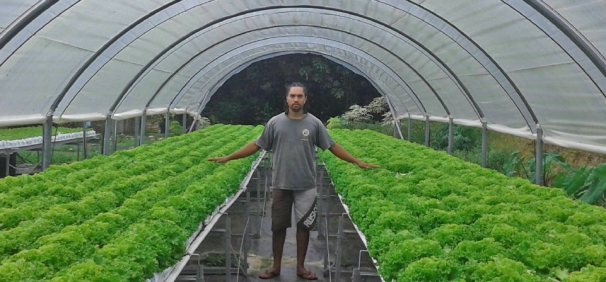 Situation : Jefferson, son BTS d’agriculture en poche, s’installe en tant que maraîcher à Touho. Il développe avec succès la culture hors-sol des légumes. Il s’interroge maintenant sur les stratégies de distribution pour vendre ses légumes.Les canaux de distributionDoc 1 - La notion de canal de distribution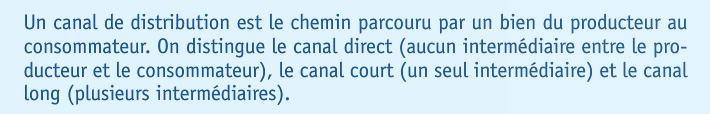 Q1- A partir du document 1, identifiez les différents canaux de distribution que peut utiliser Jefferson.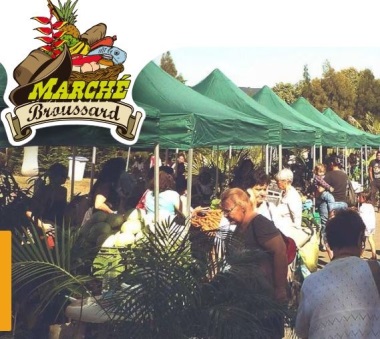 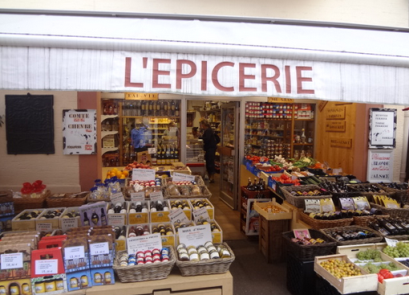 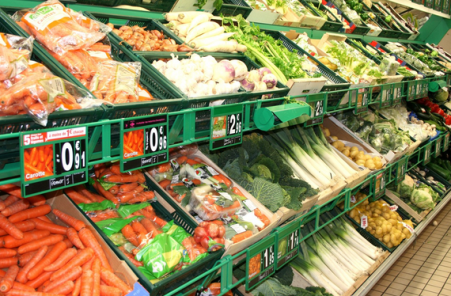 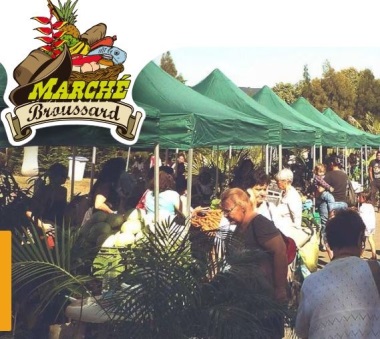 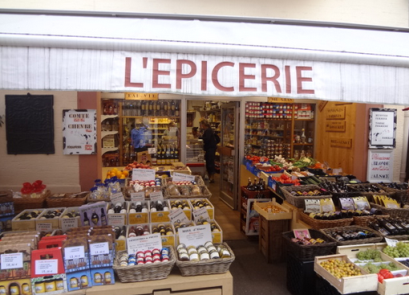 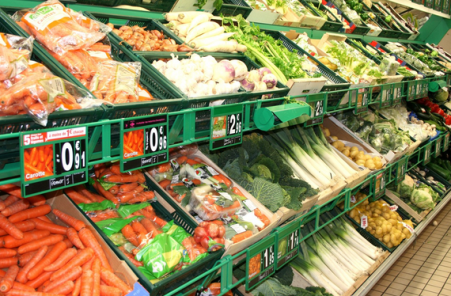 Doc 2 – Extrait du JT de NC 1èreQ2- Comment s’appelle l’intermédiaire entre les producteurs de salade et les magasins ? Q3 - De quel type de canal de distribution s’agit-il ?Q4 – Complétez le schéma ci-dessous à l’aide des documents 1 et 2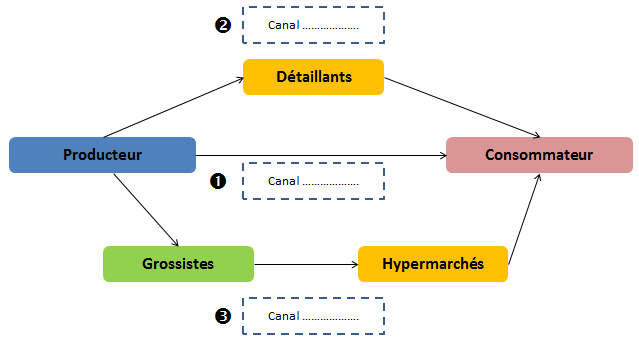 Q5- Pour chaque canal de distribution, indiquez le nombre d’intermédiaires entre le producteur et le consommateur.Q6 – Reliez chaque situation ci-dessous avec le type de canal adéquat.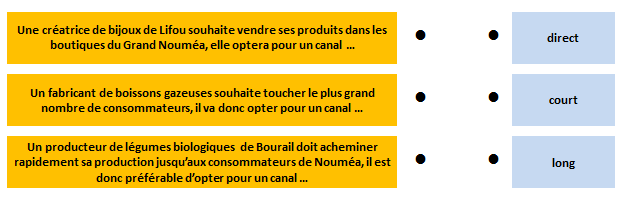 Un exemple particulier de canal court : le locavorisme (Voir application 1 en TD)II - Les stratégies de distributionSituation : au chapitre 6, Max Grangé, dirigeant de La Maison des Confitures, s’interrogeait sur la politique de distribution à adopter pour vendre ses confitures haut de gamme. Il décide de continuer à vendre ses confitures dans sa boutique du centre-ville, mais aussi par l’intermédiaire d’épiceries fines. Parallèlement, il entame des négociations avec le dirigeant du supermarché de sa ville pour lui vendre ses produits.La distribution directe ou indirecteDoc 3 - Les notions de distribution directe et indirecteAvec la distribution directe, il n’y a aucun intermédiaire entre le producteur et le client final.Avec la distribution indirecte, il y a un ou plusieurs intermédiaires entre le producteur et le client final.Doc 4 - La diffusion de l’offre de La Maison des confituresQ1 - Pour chaque politique de distribution choisie par Max Grangé, indiquez s’il s’agit de vente directe ou indirecte.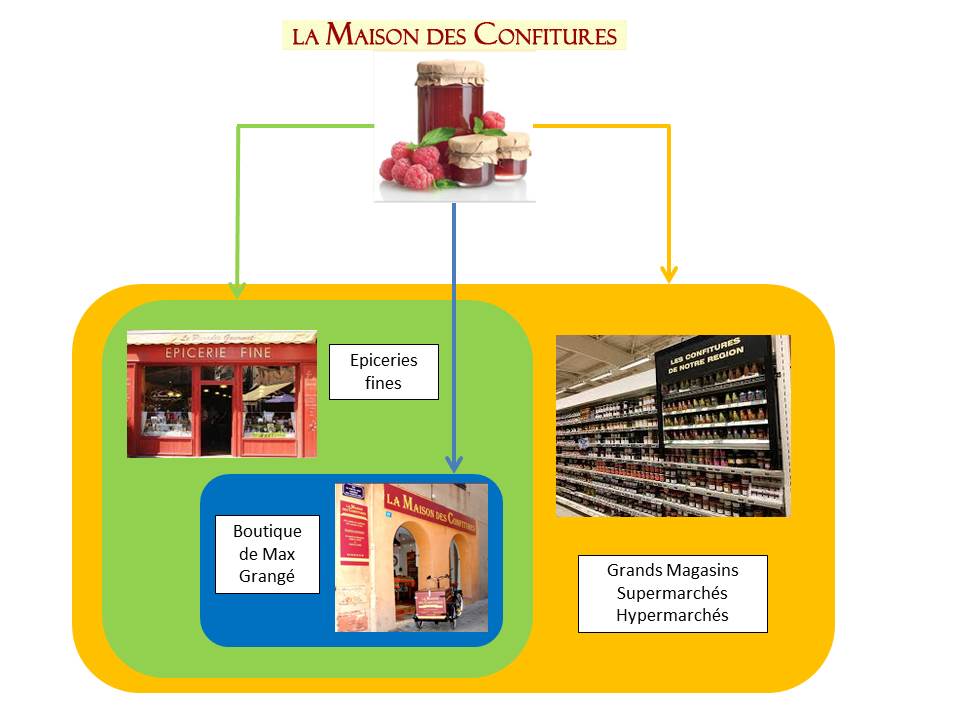  Boutique de Max Grangé : ………………………………… Epiceries fines : …………………………………………………. Supermarché :  ………………………………………………….Les distributions intensive, sélective, exclusiveDoc 5 - Choisir une option stratégiqueEn fonction de ses objectifs et de ses ressources, le producteur choisit une stratégie de distribution pour écouler ses produits. Vous cherchez à atteindre une clientèle la plus large possible ?Optez pour une distribution intensive ou de masse. Vendez vos produits dans un maximum de points de vente, notamment en grandes surfaces. Votre force de vente sera réduite mais les coûts de distribution seront élevés. Vous souhaitez promouvoir l’image de vos produits à travers la compétence de vos revendeurs, leur service après-vente ?Choississez une diffusion plus limitée. En évitant le recours aux grossistes, vous limitez les coûts mais devez gérer une force de vente plus importante. Cette distribution sélective vous permet un meilleur contrôle de la distribution mais augmente vos charges administratives et logistiques. Vous souhaitez maintenir le contact avec vos clients, quitte à n’avoir qu’une faible couverture du marché ?N’accordez la vente de vos produits qu’à un très faible nombre de revendeurs. La distribution exclusive comporte des contraintes légales importantes, d’où la difficulté de recruter des distributeurs .Q2- A l’aide du document 5, identifiez les différentes stratégies mises en œuvre par Max Grangé et complétez le schéma ci-dessous.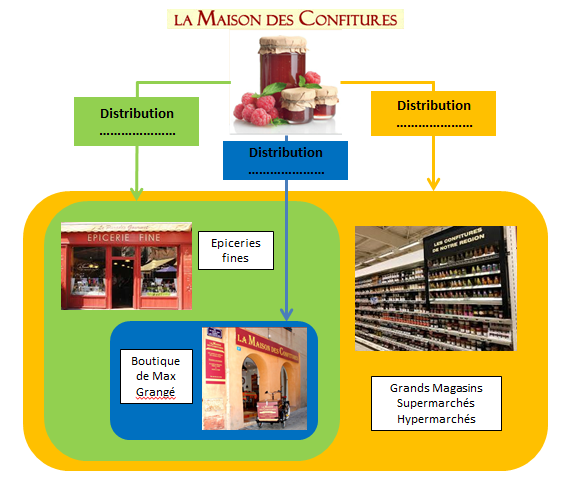 Q3-Remplissez le tableau en  présentant les avantages et inconvénients de chacune d’elles pour le producteur.La franchise Pour développer et contrôler la distribution de ses produits sans mobiliser de ressources financières trop importantes, Max Grangé envisage aussi de créer une franchise.Doc 6 - La franchise : une forme de distribution particulière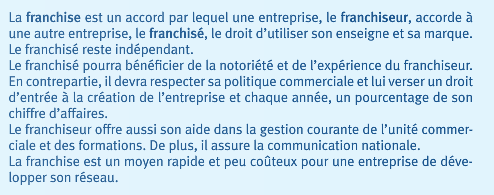 Doc 7 - Vidéo « Qu’est-ce que la franchise ? » https://www.youtube.com/watch?v=dgjSCTkayF4Doc 8 - Projet de franchise La Maison des Confitures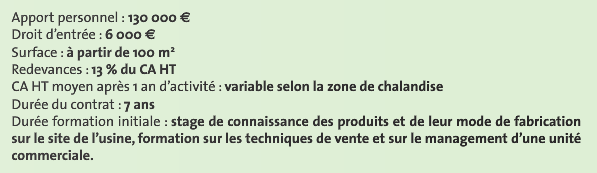 Q4- Donnez des exemples de franchise que vous connaissez.Q5- D’après des documents 6, 7 et 8, quels sont les avantages pour la Maison des Confitures de créer une franchise ?Q6- Quels sont les inconvénients ?Q7- La création d’une franchise est-elle cohérente avec les objectifs stratégiques poursuivis par la Maison des Confitures ?III - La distribution multicanale, les unités commerciales physiques et virtuellesDoc 9 - Qu’est-ce qu’une unité commerciale ?Une unité commerciale est un lieu physique (point de vente) ou virtuel (site marchand) permettant à un client potentiel d’accéder à l’offre de produits ou de services.Q1- Indiquez pour chaque unité commerciale si elle est physique ou virtuelle (Documents 10 et 11).Doc 10 - Magasin Decathlon de Dumbéa			Doc 11 - Site Internet www.decathlon.fr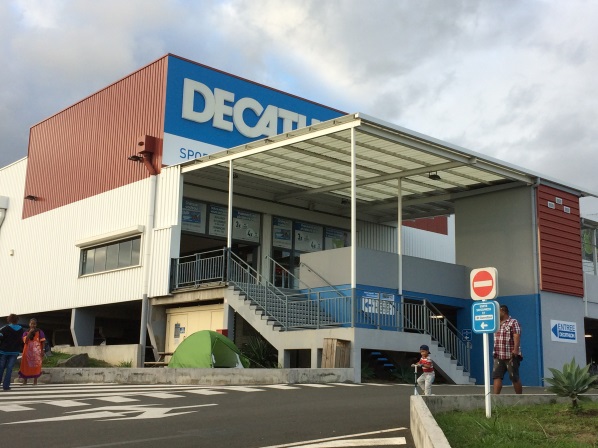 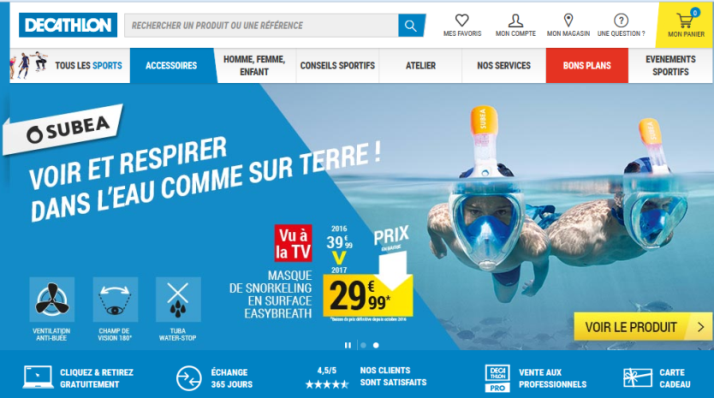 Unité commerciale ……………………………..					Unité commerciale ……………………………Doc 12 - La stratégie multicanale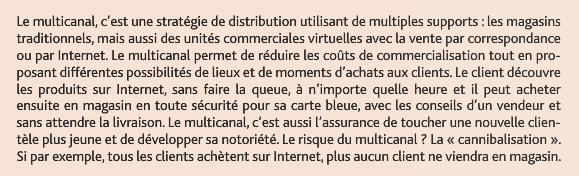 Q2- Quel est l’intérêt pour Decathlon d’opter pour une stratégie multicanale ?Q3- Recherchez les intérêts que présente l’unité commerciale virtuelle de Decathlon pour le consommateur et pour l’entreprise.Q4- Selon vous, y a-t-il complémentarité entre les deux unités commerciales de Decathlon ? Justifiez votre réponse.ApplicationsLocavorisme et circuit courtDoc 1 - Locavorisme et circuit courtDoc 2 - L’écopanier de KoutioIl y a quelques mois, des citoyens-consommateurs, par le biais d'une page Facebook, faisaient le pari de proposer aux Calédoniens de bien manger sans se ruiner, en mettant en place un système de livraison de paniers de légumes et de fruits. 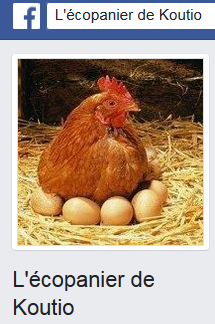 Aujourd'hui, le groupe l'écopanier regroupe 6 000 membres. […]Les points de récupération se multiplient sur le grand Nouméa.  Les paniers sont maintenant disponibles à la Vallée du Tir, Koutio, Vallée des Colons et même au PK6.Pour Pierrette Gratian-Berrekkal, à l'initiative de ce beau projet : « Le concept du panier c'est un moyen de se nourrir de produits locaux, au juste prix […]. Directement récupérés chez le producteur, et parfois auprès de colporteurs, les prix sont cohérents.Le principe est également de mettre les consommateurs en relation avec des producteurs qui proposent un panel de produits qui ne sont accessibles que dans certaines communes ou sur les marchés.Les agriculteurs partenaires sont ravis de participer ainsi, à la fois, au bien-être quotidien et à la promotion de leurs magnifiques produits. 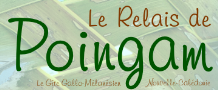 Doc 3 - Vidéo « Le relais de Poingam » https://www.youtube.com/watch?v=Z4JqzSSnDE8Q1- Expliquez dans le tableau ci-dessous comment le Relais de Poingam et l’Ecopanier de Koutio respectent la démarche locavore.Q2- Selon vous, Jefferson devrait-il contacter l’Ecopanier de Koutio et/ou le Relais de Poingam pour distribuer ses légumes ? Hand-Spinner – A vous de jouer !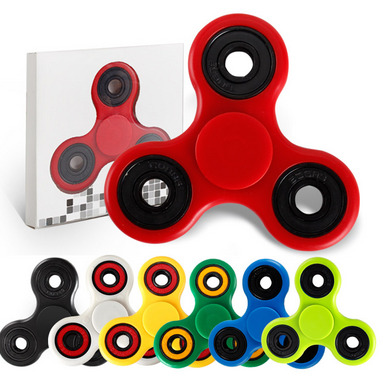 Vous décidez d’importer des hand-spinners sur le Territoire. Réfléchissez à une stratégie de distribution (Directe-Indirecte/Sélective-Exclusive-Intensive). Développez les arguments qui justifient ce choix en une dizaine de lignes.ConsignesTravail en binôme (voir tableau des binômes ci-dessous).Rédigez vos arguments avec le logiciel Word.Transmettez-moi votre travail via Google Drive.Tableau des binômesDonna -ThomasYoan - JasonJérémy - VaiLaurinda - Alexandra Marie - SherrylFabian - RénataCyril - LoanWendy - DarrenAndy - ElenaAnthony - NorbertDamien - JamesGeoffrey - SéverineIndira - ReïhaiTMERCAQG5 : La grande distribution est-elle incontournable ?Th. 2Chap 11 : La stratégie de distributionDistributionDéfinitionAvantagesInconvénientsAvantagesRelais de PoingamEcopanier de KoutioMeilleure connaissance de l’origine des produitsLien privilégié avec l’agriculteurImpact positif sur l’environnementDéveloppement de l’économie locale